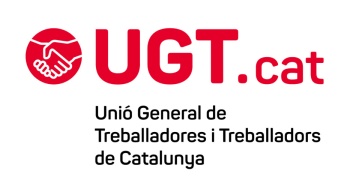 Sol·licitud de pròrroga d’arxivament provisional (acordat)Procediment: ..... Part actora: .......................................Part demandada: ...................................AL JUTJAT SOCIAL ... DE .............................................., lletrat/ada del Col·legi de l’Advocacia de ................................., col·legiat/ada núm. ......., i de la part actora en el procediment consignat en l’encapçalament, MANIFESTO:Que es va disposar l’arxivament provisional d’aquest procediment per un període de ...... mesos per l’acta d’aquest Jutjat de data ....... de ........ de ....... .Que, atès que en data d’avui subsisteix la causa que va donar lloc a aquell arxivament provisional, correspon prorrogar-lo. Per això,SOL·LICITO:Que prorrogueu l’arxivament provisional esmentat per un total de ...... mesos més. ..........................., ....... de/d’................. de ..............(signatura)Lletrat/ada